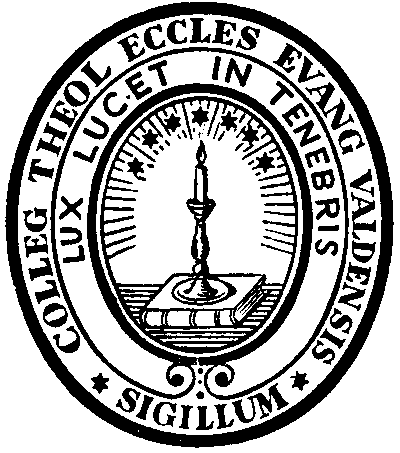 Corso di Laurea in scienze bibliche e teologicheDOMANDA di IMMATRICOLAZIONEAnno accademico 2023-2024 - 1° semestretermini di presentazione della domanda: 2 - 30 SETTEMBRE 2024SEMINARIO INTRODUTTIVO-ROMA/FVT/ ZOOM: 2 OTTOBRE 2024, ore 18,00Cognome ..................................................………. Nome .......................................................……….Luogo ………….................................………........data di nascita.............................................      Indirizzo: via …………………………………………………………………......………………..cap ……......………. città ……………………………………………………….  prov. …………...tel ……………………………  cell. ……......………………… /…...............................................e-mail (OBBLIGATORIA) ………………………………...…………...................................................  CODICE FISCALE ………………………………………………………………………………………………………...	 Titolo di studio di scuola secondaria superiore:titolo .................………...................................................................................................................scuola ………………………………………………………………………………. anno ………….Altri titoli di studio:titolo ......................................................................................................................................................istituto/università ………………………………………………………………….    anno ………….Conoscenze linguistiche:lingue bibliche: greco / ebraico: allegare certificato di competenza per l'accreditamento	lingue moderne: allegare certificato di competenza per l'accreditamento(diploma A1: nulla; A2: 2 crediti; B1: 3 crediti; da B2 in su: 4 crediti)Formazione biblico-teologica già acquisita:allegare curriculum studi per l'eventuale accreditamento di esami o di esperienze formative.................................................................................................…………..........................................…...........................................................................................…................................................……….….specificare se è la prima esperienza di formazione biblico-teologica     		                                                                                                                 incollare qui una delle fotografieINFORMAZIONI FACOLTATIVEProfilo personaleEsperienze di lavoro / attuale lavoro.............................................……….....................……....................................................................................................................................………..............……....................................................................Motivazioni per l'interesse allo studio della teologia.......................................................................……….....................................................................……....................................................................................……….....................................................……...Appartenenza ecclesiale ed eventuale impegno svolto .............................................................................................……............................................………...Dichiaro che le informazioni date sono esatte e sottoscrivo la presente domanda di immatricolazionePresa visione dell’informativa fornitami circa il trattamento dei miei dati personali, consapevole che l’assenza di consenso può limitare l’accesso ai servizi la cui erogazione è da me richiesta □ presto il consenso□ non presto il consenso  al trattamento dei miei dati anche di tipo particolare per le finalità di cui al punto 3 dalla lett. o) alla lettera W) e per quelle accessorie eventualmente ad esse correlate.Luogo e data ..........................................………... Firma ...........................................................……SEMINARIO INTRODUTTIVO: comunico la mia disponibilità a partecipare al seminario del 2 OTTOBRE 2023 (ore 18,00)  per via telematica (ZOOM) ….......................................                                                 	*********************************************Inviare la domanda via mail a segreteria@facoltavaldese.org– ed anche:stampare questa domanda ed inviarla via posta tradizionale alla FACOLTA’ VALDESE di TEOLOGIA, via P. Cossa 42, 00193 ROMA, c/o Segreteria del CORSO di LAUREA in SCIENZE BIBLICHE e TEOLOGICHE                                                       oppure via PEC a: segreteriapec©facoltavaldese.itAllegare:- certificato di nascita - titolo di studio (fotocopia autenticata);- 1 fotografia formato tessera (anche in formato elettronico)- ricevuta del versamento della quota di immatricolazione di € 150,00 e di iscrizione 1° anno / 1° semestre di € 400,00 (per complessivi € 800,00) Bonifico bancario (indicare il nominativo dello/la studente) intestato a: Facoltà valdese di TeologiaBPER BancaIBAN: IT97C0538703206000047485859BIC/SWIFT: BPMOIT22XXXInformativa sul trattamento dei dati personali ai sensi degli  artt. 13 e 14 Regolamento Europeo 2016/679Gentile Studente che fornisce alla Facoltà Valdese di Teologia i suoi dati personali, desideriamo informarla che il Regolamento Europeo 2016/679 relativo alla protezione delle persone fisiche con riguardo al Trattamento dei Dati Personali, nonché alla libera circolazione di tali dati (GDPR) e le disposizioni di diritto interno (D.lgs. 196/2003, come modificato dal D.lgs. 101/2018) prevedono la tutela delle persone e di altri soggetti rispetto al trattamento dei dati personali. La Facoltà Valdese di Teologia in qualità di Titolare del trattamento, ai sensi degli artt. 13 e 14 GDPR, Le fornisce le seguenti informazioni:a) Preliminarmente, ai fini della presente informativa è da considerarsi “interessato/a” lo/la studente in qualità di persona identificata o identificabile cui i dati trattati si riferiscono. In tal senso, per studente deve intendersi l’iscritto/a al corso di laurea in scienze bibliche e teologiche e ai corsi biennali per l’ottenimento del certificato di formazione biblico - teologica. Per studente deve altresì intendersi chi usufruisce di servizi di orientamento all’iscrizione e chi ha conseguito i succitati titoli. b) La Facoltà Valdese di Teologia tratterà i dati personali degli interessati e delle interessate (come ad esempio dati identificativi) e le c.d. “categorie particolari di dati” di cui all’art. 9 del Regolamento UE 2016/679 (ad esempio i dati relativi alla salute, all’origine razziale o etnica, alle opinioni politiche, alle convinzioni religiose o filosofiche, all’appartenenza sindacale, nonché i dati biometrici) escludendo l’utilizzo di procedimenti finalizzati alla profilazione degli/delle studenti.1) TITOLARE DEL TRATTAMENTOIl Titolare del trattamento è la Facoltà Valdese di Teologia, ente ecclesiastico con personalità giuridica, istituto autonomo nell’ambito dell’Ordinamento valdese con sede in (00193) Roma, Via Pietro Cossa, 42, telefono 063207055 email: segreteria@facoltavaldese.org (di seguito anche “il Titolare”). Il Decano ne è il legale rappresentante.Per contatti e informazioni relativamente alla tutela dei Suoi dati personali, nonché per l’esercizio dei diritti di seguito indicati, può contattare il Titolare all’indirizzo email: privacy@facoltavaldese.org.2) TIPOLOGIA DI DATI TRATTATIIn qualità di Titolare la Facoltà Valdese di Teologia tratterà i dati personali degli interessati e delle interessate necessari all’espletamento delle sue finalità istituzionali.Verranno trattati dati personali di tipo anagrafico (nome e cognome, data di nascita), dati di contatto (indirizzo, email, telefono fisso e mobile) e altri dati di tipo identificativo (es. codice fiscale e altri numeri di identificazione, immagini fotografiche del volto es. fototessere) dell’interessato/a ed eventualmente dei suoi familiari ove ciò si renda necessario per l’erogazione o per l’accesso a determinati servizi o per l’esercizio in concreto di diritti riconosciuti.Il Titolare tratterà particolari categorie di dati (dati che rivelino l’origine razziale od etnica, dati relativi alla salute) esclusivamente per il raggiungimento delle finalità istituzionali e previo consenso dell’interessato/a, salvo per i dati relativi alle convinzioni religiose, i quali costituiscono elemento essenziale della prestazione (contratto tra le parti) necessari pertanto al Titolare per erogare i servizi richiesti.La presente informativa è relativa altresì ai dati personali comunicati dall’interessato/a e contenuti all’interno del Curriculum Vitae comunicato al Titolare all’atto dell’immatricolazione. 3) FINALITÀ DEL TRATTAMENTOLa Facoltà Valdese di Teologia tratterà i dati personali conferiti per le finalità strettamente connesse e strumentali alla diffusione e promozione dell’attività di formazione. In particolare, la Facoltà Valdese di Teologia, in qualità di Titolare del trattamento, tratterà i dati personali forniti dallo/a Studente ed eventuali dati dei familiari forniti all’atto dell’iscrizione e nel corso del percorso formativo esclusivamente per le finalità istituzionali sue proprie ed in particolare:a) procedure di selezione e ammissione ai corsi di studiob) immatricolazione, iscrizione e gestione della carriera fino al conseguimento del titolo di studioc) immatricolazione, iscrizione e gestione della carriera universitaria post laurea (master, scuole di specializzazione, corsi di perfezionamento, aggiornamento, summer school, etc.)d) immatricolazione, iscrizione e gestione della carriera per studenti internazionali che desiderano iscriversi ai corsi di laurea di I livello o di II livello in lingua italiana e a corsi post laureae) identificazione dello/a studente (es. mediante fotografia del volto)f) determinazione delle tasse universitarie e calcolo dei relativi importig) gestione di tirocini curriculari ed extracurricularih) fruizione dei servizi bibliotecari e risorse elettronichei) utilizzo dei servizi informatici e telematici (es. posta elettronica e piattaforme digitali, anche di tipo e-learning)l) rilevazione della presenza per le attività didattiche a frequenza obbligatoriam) designazione delle rappresentanze studenteschen) eventuali provvedimenti disciplinario) promozione e gestione dei percorsi formativi e programmi di mobilità studentesca internazionalep) erogazione di benefici economici (es. contributi, esoneri, agevolazioni, borse di studio etc.)q) invio di avvisi e newsletter (es. partecipazione a eventi e/o iniziative proposte dal Titolare)r) gestione di carriera alias per studenti in transizione di generes) fruizione di servizi per gli studenti e le studentesse con disabilità cronica o temporanea e/o affetti da disturbi specifici dell’apprendimento – DSAt) fruizione di agevolazioni e servizi a tutela della maternità e paternitàu) erogazione di servizi a favore di studenti in situazioni di ospitalità presso strutture di accoglienza pubbliche e/o private v) gestione dei percorsi di studio residenziali che prevedano erogazione di servizi alloggiativi, anche temporanei, da parte del Titolare o di suoi responsabiliw) eventuali rapporti con la comunità ecclesiastica di provenienza4) BASE GIURIDICA DEL TRATTAMENTOIl conferimento dei dati personali è lecito in quanto sorretto dalle seguenti basi giuridiche ai sensi dell’art. 6, co. 1, GDPR:a) il trattamento è necessario per adempiere un obbligo legale al quale è soggetto il Titolare del trattamento;b) il trattamento è necessario all’esecuzione di un contratto di cui l’interessato è parte o all’esecuzione di misure precontrattuali adottate su richiesta dello stesso;c) il trattamento è necessario per il perseguimento del legittimo interesse del Titolare del trattamento legato alla realizzazione delle finalità istituzionali indicate al punto 2) della presente informativad) l’interessato ha espresso il consenso esplicito al trattamento dei proprio dati personali per una o più specifiche finalità. In particolare:CONSENSOCon riferimento alla finalità del trattamento di cui al precedente punto 3) e ai dati particolari di cui al punto 2), si informa che il consenso è facoltativo. Tuttavia lo stesso è strettamente necessario per consentire al Titolare di erogare i propri servizi. Il mancato conferimento comporta pertanto l’impossibilità di ottenere quanto richiesto e in assenza di conferimento dei dati il Titolare deve ritenersi non vincolato ad alcun obbligo di adempimento. Si rammenta che il consenso eventualmente conferito può essere revocato in qualsiasi momento, senza pregiudizio della liceità dei trattamenti basati sul consenso prestato prima della revoca.È fatta salva, in ogni caso, la comunicazione o diffusione di dati richiesti in conformità alla legge dall’Autorità di Pubblica Sicurezza, dall’Autorità Giudiziaria o da altri soggetti pubblici per finalità di difesa e sicurezza, nonché la comunicazione all’Autorità Giudiziaria in ottemperanza ad obblighi di legge, qualora si ravvisino ipotesi di reato.Con riferimento ai dati relativi all’appartenenza religiosa, il Titolare rileva che gli stessi non risultano essenziali per il perfezionamento dell’iscrizione ai corsi indicati nella presente informativa. Tuttavia, qualora comunicati dall’interessato/a o diversamente raccolti, il Titolare viene autorizzato, previo consenso dell’interessato, al loro trattamento per finalità strettamente connesse al proprio scopo formativo. Nessun dato di tipo particolare viene diffuso senza il consenso dell’interessato/a.5) SOGGETTI DESTINATARI DEI DATIDi seguito i soggetti che potranno avere accesso ad alcuni dati degli interessati, nel rispetto dei principi di minimizzazione, esattezza e limitazione:- i dipendenti e i collaboratori del Titolare, che operano sotto la sua autorità e svolgono attività di trattamento in relazione ai propri compiti istituzionali e alle loro mansioni- eventuali istituzioni pubbliche in adempimento di doveri e obblighi del Titolare (es. per il riconoscimento dell’equipollenza del titolo di studio)- eventuali assicurazioni e/o enti per la gestione di pratiche infortunistiche- istituti bancari per le finalità connesse al pagamento delle tasse universitarie o per l’erogazione delle borse di studio- ulteriori enti facenti parte dell’ordinamento valdese o di altri ordinamenti ecclesiastici, autonomi titolari (es. Tavola valdese; UCEBI; CELI) od anche nella loro qualità di responsabili del trattamento (persone fisiche o giuridiche che trattano dati personali per conto del Titolare), debitamente nominati ai sensi dell’art. 28 del Regolamento Ue 2016/679- - per la fruizione dei corsi in modalità a distanza mediante piattaforma telematica, il fornitore del servizio società Zoom Video Communications nel ruolo di responsabile del trattamento ai sensi dell’art. 28 GDPR ovvero di Titolare nei casi da questa espressamente previsti fornisce informazioni sul trattamento dei dati personali consultabili al seguente link: https://explore.zoom.us/it/privacy/. Si fa presente che i dati personali comunicati a Zoom Video Communications da parte del Titolare possono essere trasferiti o archiviati negli Stati Uniti e in altri Paesi al di fuori dello Spazio Economico Europeo. In questi casi è garantito il trasferimento dei dati sulla base di clausole contrattuali tipo della Commissione europea.6) TRASFERIMENTO DEI DATI VERSO PAESI TERZI E/O ORGANIZZAZIONI PUBBLICHE O PRIVATE DI TIPO INTERNAZIONALEQualora l’interessato/a intenda trascorrere un periodo di studi all’estero ovvero qualora il percorso formativo prescelto o concordato con il Titolare preveda un percorso di studi all’estero, si informa che i dati personali dello/a stesso/a interessato/a potranno essere trasferiti ad uffici consolari, ambasciate e all’estero, in conformità a quanto previsto dal Regolamento Ue 2016/679, anche in Paesi non appartenenti all’Unione europea quando ciò sia necessario per la gestione di programmi studenteschi di mobilità internazionale e altre finalità assimilabili. Il trasferimento in Paesi extra UE è effettuato in modo da garantire il rispetto delle disposizioni di cui al richiamato Regolamento Ue e alle eventuali decisioni di adeguatezza emesse dalla Commissione europea.Il trasferimento in Paesi extra UE dei dati trattati dalle piattaforme per l’insegnamento e-learning avviene sulla base di clausole contrattuali tipo come meglio specificato nel precedente punto 5).7) MODALITÀ DI TRATTAMENTO DEI DATII dati personali formeranno oggetto di trattamento nel rispetto della vigente normativa e dei generali principi di correttezza, liceità, trasparenza e riservatezza di cui al GDPR, come anche dei principi di pertinenza, completezza e non eccedenza in relazione ai fini per i quali sono trattati. A tali principi è ispirata l’attività del Titolare del trattamento.I dati personali sono trattati con strumenti manuali e automatizzati per il tempo strettamente necessario a conseguire gli scopi per cui sono stati raccolti. Specifiche misure di sicurezza sono osservate per prevenire la perdita di dati, gli usi illeciti o non corretti, gli accessi non autorizzati.Nessun dato acquisito viene diffuso nei casi e per le finalità già indicate.I dati personali identificativi raccolti non vengono comunicati a terzi se non ed esclusivamente per la promozione e la realizzazione delle finalità specificate nella presente informativa ovvero per assolvere agli obblighi di legge gravanti sul Titolare del trattamento in conformità alla legislazione vigente.Nessun dato particolare verrà comunicato all’esterno senza specifico consenso.8) DURATA DEL TRATTAMENTOI dati personali raccolti vengono trattati per il tempo strettamente necessario al raggiungimento delle finalità di cui al trattamento e comunque per la realizzazione del servizio richiesto.Pertanto:- I dati relativi alla carriera universitaria saranno conservati illimitatamente, in considerazione degli obblighi di archiviazione, del legittimo interesse del Titolare e delle ulteriori finalità di archiviazione dovessero intervenire (pubblico interesse, ricerca scientifica o storica o fini statistici);- i dati relativi all’uso dei sistemi informativi (es. ora e durata della connessione) o dell’uso della posta elettronica collegata al dominio del Titolare, saranno trattati con strumenti automatizzati e conservati per un tempo massimo di 12 mesi;- i dati relativi a eventuali procedimenti disciplinari saranno conservati illimitatamente, salvo i casi di provvedimento finale annullato con sentenza passata in giudicato o diversamente revocato.- i dati relativi all’invio di curriculum vitae e/o di richieste di iscrizione saranno conservate per un tempo massimo di 24 mesi.Nell’ipotesi di dati necessari alla fatturazione e comunque dati fiscali, gli stessi verranno conservati per il tempo previsto dalla legge (10 anni dalla conclusione del rapporto negoziale).I dati personali raccolti vengono conservati negli archivi cartacei e informatici del Titolare. La verifica della obsolescenza dei dati conservati in relazione alle finalità di cui alla raccolta è compiuta periodicamente secondo le disposizioni vigenti.9) DIRITTI DELL’INTERESSATOAi sensi delle disposizioni di cui al Capo III del GDPR, l’interessato/a può esercitare il diritto di:- Accesso ai dati personali - Rettifica dei dati non corretti, imprecisi e obsoleti, ove non siano espressione di elementi valutativi- Revoca del consenso- Cancellazione dei dati (“diritto all’oblio”)- portabilità dei dati- proposizione di reclamo all’autorità di controllo10) ESERCIZIO DEI DIRITTIL’interessato/a potrà esercitare i suoi diritti scrivendo agli indirizzi indicati al superiore punto 1) della presente informativa.Luogo e data                                                                                   per la Facoltà Valdese di Teologia------------------------                                                                        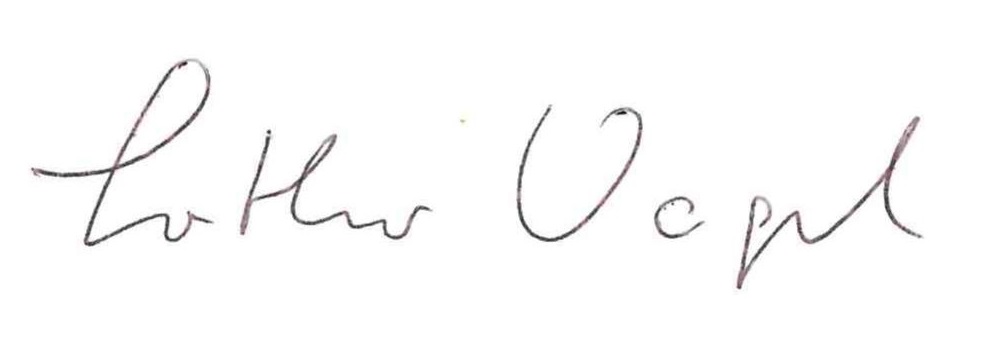 Io sottoscritto/a…………………………….Presa visione dell’informativa fornitami circa il trattamento dei miei dati personali,□ presto il consenso□ non presto il consenso  al trattamento dei miei dati anche di tipo particolare per le finalità di cui al punto 3 dalla lett. o alla lettera v e  per quelle accessorie eventualmente ad esse correlate.Data ……………………………………………. Firma………………………………………